El medio de verificación debe presentarse en la solicitud en físico y en formato digital conforme la siguiente tabla:Notas:1. El nombre del medio de verificación debe ser el mismo de la solicitud en físico y en formato digital.2. Folios hace referencia al rango de páginas donde se ubica el medio de verificación de la solicitud en físico.SUPERINTENDENCIA NACIONAL DE EDUCACIÓN SUPERIOR UNIVERSITARIA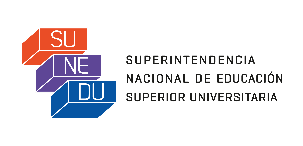 FORMATO DE LICENCIAMIENTO BB1NOMBRE DE LA UNIVERSIDADUNIVERSIDAD NACIONAL DE SAN CRISTÓBAL DE HUAMANGA.REPRESENTANTE LEGALDr. HOMERO ANGO AGUILAR.CONDICIÓN IExistencia de objetivos académicos; grados y títulos a otorgar y planes de estudio correspondientes.COMPONENTE I.1Objetivos institucionales.INDICADOR 1La universidad tiene definidos sus objetivos institucionales.1. MEDIOS DE VERIFICACIÓN (MV)MV1: Estatuto de la universidad u otro documento aprobado por la autoridad competente de la universidad.2. CONSIDERACIONES PARA EL CUMPLIMIENTO DEL INDICADOR	Los documentos deben estar aprobados por la autoridad competente o el representante legal de la universidad, indicando su última fecha de actualización.CÓDIGO DEL MEDIO DE VERIFICACIÓNNOMBRE DEL MEDIO DE VERIFICACIÓN1UBICACIÓN EN LA SOLICITUD(indicar folios correspondientes)MV1PLAN ESTRATÉGICO INSTITUCIONAL 2015 - 2021.(VINCULO MV)RESOLUCIÓN DE CONSEJO UNIVERSITARIO N° 340-2015-UNSCH-CU.(VINCULO MV)3. OBSERVACIONES ADICIONALES DE LA UNIVERSIDAD